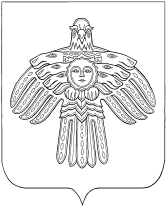 ПОСТАНОВЛЕНИЕот 03 сентября 2018 года			                                                               № 332ОБ УТВЕРЖДЕНИИ ПОЛОЖЕНИЕ О ПОРЯДКЕ ВЫДАЧИ РАЗРЕШЕНИЯ (ОРДЕРА) НА ПРОВЕДЕНИЕ ЗЕМЛЯНЫХ РАБОТ, АВАРИЙНО-ВОССТАНОВИТЕЛЬНЫХ РАБОТ НА ТЕРРИТОРИИ ГОРОДСКОГО ПОСЕЛЕНИЯ ЕМВА КНЯЖПОГОСТСКОГО МУНИЦИПАЛЬНОГО РАЙОНАВ соответствии со статьей 14 Федерального закона от 06.10.2003 N 131-ФЗ "Об общих принципах организации местного самоуправления в Российской Федерации", Устава городского поселения Емва, в целях упорядочения производства земляных работ и улучшения благоустройства на территории городского поселения Емва в целях усиления контроля за выполнением работ по восстановлению благоустройства после производства земляных работ на территории городского поселения Емва,ПОСТАНОВЛЯЕТ:1. Утвердить Положение о порядке производства земляных работ на территории городского поселения Емва.2. Опубликовать данное постановление в средствах массовой информации.3. Контроль за исполнением настоящего постановления оставляю за собой.Руководитель администрации                                                     Н.А. РащектаевУтверждено: постановлением администрации городского поселения Емва Княжпогостского  района от 03.09.2018 N 332ПОЛОЖЕНИЕ О ПОРЯДКЕ ВЫДАЧИ РАЗРЕШЕНИЯ (ОРДЕРА) НА ПРОВЕДЕНИЕ ЗЕМЛЯНЫХ РАБОТ, АВАРИЙНО-ВОССТАНОВИТЕЛЬНЫХ РАБОТ НА ТЕРРИТОРИИ ГОРОДСКОГО ПОСЕЛЕНИЯ ЕМВА КНЯЖПОГОСТСКОГО МУНИЦИПАЛЬНОГО РАЙОНА1. Общие положения
1.1. Настоящее Положение разработано в соответствии с Градостроительным кодексом Российской Федерации, Федеральным законом от 06.10.2003 N 131-ФЗ "Об общих принципах организации местного самоуправления в Российской Федерации",  устанавливает единый порядок и организационно-правовые особенности проведения земляных работ при прокладке, ремонте инженерных сетей и коммуникаций, строительстве, реконструкции, ремонте дорог, устройстве фундаментов зданий и сооружений, благоустройстве территорий и проведении других земляных работ, а также проведении аварийно-восстановительных работ на территории городского поселения Емва.1.2. Выполнение настоящего Положения обязательно для всех юридических лиц, физических лиц и лиц, осуществляющих предпринимательскую деятельность без образования юридического лица, проводящих земляные работы на территории городского поселения Емва.2. Термины и определения
В настоящем Положении используются следующие наиболее распространенные термины:2.1. Земляные работы - работы, связанные со вскрытием грунта, забивкой и погружением свай при возведении объектов и сооружений всех видов, подземных и наземных инженерных сетей, коммуникаций, а равно отсыпка грунтом.2.2. Аварийно - восстановительные работы - это работы, обеспечивающие восстановление работоспособности систем жизнеобеспечения (вода, канализация, тепло, газ, электричество) на территории городского поселения.2.3. Разрешение (ордер) - документ, выданный уполномоченным органом, разрешающий проведение земляных работ или производство аварийно-восстановительных работ на территории городского поселения.2.4. Заявитель - юридическое лицо, физическое лицо, лицо, осуществляющее предпринимательскую деятельность без образования юридического лица, которое получает разрешение (ордер) и несет полную ответственность за производство работ и восстановление благоустройства.3. Порядок оформления и выдачи разрешения (ордера) на проведение земляных работ
3.1. Порядок приема документов.Заявители обращаются в Администрацию городского поселения Емва с заявлением на выдачу разрешения (ордера) на проведение земляных работ. Заявление рассматривается в порядке, установленном действующим законодательством.К заявлению прилагаются следующие документы (или надлежащим образом заверенные копии):- удостоверяющие личность - для гражданина (копия);- подтверждающие статус юридического лица (учредительные документы, выписка из Единого государственного реестра юридических лиц, документ, подтверждающий полномочия руководителя организации) - для юридических лиц (копия);-подтверждающие статус индивидуального предпринимателя (свидетельство о регистрации гражданина в качестве индивидуального предпринимателя, выписка из Единого государственного реестра индивидуальных предпринимателей) - для индивидуальных предпринимателей (копия);- допуск на осуществление видов деятельности;- доверенность (при необходимости);- документ, подтверждающий полномочия лица, ответственного за проведение земляных работ, с указанием контактной информации; приказ о назначении ответственного лица (копия);- схема проведения земляных работ (оригинал);- календарный график проведения земляных работ, утвержденный заявителем (оригинал);- рабочий проект, согласованный в установленном порядке с собственниками инженерных сетей и коммуникаций, а также иными лицами (управляющая компания многоквартирного дома), чьи интересы могут быть затронуты при проведении земляных работ (при строительстве или реконструкции инженерных сетей и коммуникаций), который изготавливается в виде схематического отображения работ, планируемых для выполнения на соответствующей территории (оригинал);- схема организации движения транспорта и пешеходов (в случае закрытия или ограничения дорожного движения, на период производства работ), согласованная с ГИБДД ОВД по Княжпогостскому району (оригинал);- договор, заключенный заказчиком и третьим лицом для выполнения подрядных работ, субподрядный договор (при их наличии), договор с подрядной организацией, производящей восстановительные работы (в случае выполнения ремонтных работ подрядными организациями);- разрешение на вырубку зеленых насаждений, выданное уполномоченным органом (при вырубке зеленых насаждений);- гарантийное письмо - обязательство по восстановлению нарушенного благоустройства (в случае нарушения благоустройства на территории проведения работ);3.2. Администрация городского повеления «Емва»:- проверяет наличие, состав (комплектность) представленных заявителем документов;- осуществляют работу по оформлению ордера.3.3. Причинами отказа в приеме документов у заявителя являются:- некомплектность представляемой документации;- представление заявления неустановленной формы;- невозможность проведения земляных работ в случаях, установленных действующим законодательством.Основанием для отказа в выдаче ордера на производство земляных работ может являться некачественное выполнение или невыполнение в установленный срок работ по ранее выданным ордерам.3.4. Оформленные документы передаются для подписания руководителю городского поселения «Емва».3.5. Оформленные и подписанные разрешения (ордера) выдаются заявителю.3.6. Выдача ордеров фиксируется в журнале регистрации разрешений (ордеров) на проведение земляных работ.4. Порядок оформления и выдачи разрешения (ордера) на проведение аварийно-восстановительных работ
4.1. Порядок приема документов.Заявители обращаются в администрацию городского поселения Емва с заявлением на выдачу разрешения (ордера) на проведение аварийно-восстановительных работ.К заявлению прилагаются следующие документы (или надлежащим образом заверенные копии):- удостоверяющие личность - для гражданина (копия);- подтверждающие статус юридического лица (учредительные документы, выписка из Единого государственного реестра юридических лиц, приказ о назначении руководителя организации (копия);- доверенность (при необходимости);- допуск на осуществление видов деятельности, указанных в заявлении;- документ, подтверждающий полномочия лица, ответственного за проведение земляных работ, с указанием контактной информации, приказ о назначении ответственного лица (копия);- схема проведения земляных работ, изготовленная заявителем (оригинал);- календарный график проведения земляных работ, аварийно-восстановительных работ, утвержденный заявителем (оригинал);-гарантийное письмо-обязательство по восстановлению нарушенного благоустройства (в случае нарушения благоустройства на территории проведения работ).4.2. Администрация городского поселения «Емва» :осуществляет работу по оформлению разрешения (ордера) на проведение земляных работ для проведения аварийно-восстановительных работ.4.3. Причинами отказа в приеме документов у заявителя являются:- некомплектность представляемой документации;- представление заявления неустановленной формы;Основанием для отказа в выдаче ордера на производство земляных работ может являться некачественное выполнение или невыполнение в установленный срок работ по ранее выданным ордерам.4.4. Оформленные документы подписываются руководителем администрации городского поселения «Емва».4.5. Оформленные и подписанные разрешения (ордера) выдаются заявителю.4.6. Выдача разрешения (ордера) на проведение аварийно-восстановительных работ фиксируется в журнале регистрации разрешений (ордеров) на проведение аварийно-восстановительных работ. 5. Условия производства земляных работ, аварийно-восстановительных работ
5.1. Производство земляных работ, аварийно-восстановительных работ должно осуществляться в соответствии с действующим законодательством, с соблюдением действующих строительных норм и правил (СНиПов), государственных стандартов (ГОСТов), правил технической эксплуатации, охраны труда, безопасности и других нормативных документов.5.2. До начала производства работ исполнитель обязан:- оградить место производства работ барьерами стандартного типа, сигнальной лентой;- выставить дорожные знаки и указатели стандартного типа утвержденные Р ГОСТ;- на пешеходной части установить мостки (ширина - не менее 0,75 м, высота перил - не менее 1,2 м, расчетная нагрузка на 1 м - не менее 400 кг);- при ограниченной видимости и в темное время суток установить световые сигналы красного цвета;- на участке, где разрешено перекрытие движения транспорта, выставить указатели с направлением объезда;- габариты ограждений, установку знаков и указателей, путь объезда согласовать с ГИБДД ОВД по Княжпогостскому району;- установить информационный стенд с указанием цели, сроков выполнения земляных работ, сроков выполнения работ по восстановлению нарушенного благоустройства, Ф.И.О., номера телефона ответственного лица, наименования подрядной организации (индивидуального предпринимателя).5.3. Содержание ограждений, дорожных знаков, указателей, освещения обеспечивает заказчик на полный период производства работ.5.4. Ограждение места производства работ на дорогах и тротуарах может быть снято только после полного восстановления дорожного покрытия.5.5. При нарушении порядка, установленного п. 5 настоящего Положения, администрация городского поселения Емва имеет право приостановить действие разрешения (ордера) на проведение земляных (аварийно-восстановительных работ) до устранения обстоятельств, послуживших основанием для приостановки действия разрешения (ордера).6. Закрытие разрешения (ордера) на производство земляных работ, аварийно-восстановительных работ
6.1. Разрешение (ордер) закрывается по окончании земляных работ и работ по восстановлению дорожных покрытий, элементов благоустройства, зеленых насаждений и т.д. Лица, проводящие земляные работы, аварийно-восстановительные работы, обязаны за свой счет приводить земельные участки в исходное состояние, пригодное для их использования по целевому назначению. При этом восстановление нарушенного благоустройства после производства работ проводится в полном объеме в срок, на который выдано разрешение (ордер) на проведение соответствующих работ.6.2. Лицо, производившее работы, за счет собственных средств обеспечивает комплексное восстановление нарушенного благоустройства (проезжая часть улиц, тротуары, озеленение и т.д.). В случае нарушения асфальтобетонных покрытий проезжих частей улиц, тротуаров, пешеходных дорожек, проездов, иных территорий покрытия восстанавливаются на всю ширину проезжих частей улиц, тротуаров, пешеходных дорожек, проездов, иных территорий в комплексе с иными работами по восстановлению нарушенного благоустройства.6.3. После проведения работ по восстановлению нарушенного благоустройства представителями уполномоченных структурных подразделений администрации городского поселения «Емва» по согласованию схем проведения земляных работ, аварийно-восстановительных работ на территории городского поселения в течение трех рабочих дней с момента обращения заявителя о подписании Акта приема-передачи производится осмотр участка (совместно с заявителем либо уполномоченным на то лицом) и составляется отчет о закрытии участка земляных работ.6.4. Прием и передача выполненных земляных работ, аварийно-восстановительных работ оформляются Актами приема-передачи. Акты приема-передачи составляются в 2 экземплярах и подписываются представителями сторон. В Актах приема-передачи выполненных работ указываются сведения о выполненных земляных работах, состоянии земельного участка, пригодности его использования по целевому назначению, о восстановлении нарушенного благоустройства на земельном участке. Прием-передача выполненных работ осуществляется с участием уполномоченных на то лиц. К моменту обращения заявителя о подписании Акта приема-передачи выполненных работ лицо, осуществлявшее проведение работ, обязано представить заключение по качеству восстановленного (нарушенного) асфальтового или бетонного покрытия.7. Дополнительные положения
7.1. Проведение земляных работ, аварийно-восстановительных работ по истечении срока, установленного в разрешении (ордере), является самовольным. Срок проведения работ не позднее чем за три рабочих дня до его окончания может быть продлен уполномоченным органом или организацией путем внесения в предъявленный ордер записи о продлении срока без повторных согласований заинтересованными лицами, за исключением случаев внесения изменений в схему проведения земляных работ. После продления.7.3. В случае продления ордера, заявитель направляется в Администрацию городского поселения «Емва» заявление о продлении сроков на проведение земляных работ.7.4. Продолжительность аварийно-восстановительных работ для ликвидации аварий, неисправностей (инцидентов) на инженерных сетях должна составлять не более трех суток в летний период и не более пяти суток - в зимний или в соответствии с календарным планом аварийно-восстановительных работ.7.5. Рабочая документация, разрешение (ордер) на право производства работ, схема проведения работ и копия письменного извещения должны находиться на месте производства работ у лица, ответственного за их проведение.7.6. При обнаружении в ходе выполнения земляных работ подземных сооружений, не указанных в рабочих чертежах, работы должны быть немедленно прекращены до выяснения назначения этих сооружений и согласования дальнейшего производства работ с их владельцами.7.7. Руководители эксплуатирующих организаций обязаны обеспечить своевременную явку своих представителей к месту проведения земляных работ, аварийно-восстановительных работ.Передача заинтересованным лицам информации по телефону или через третье лицо не допускается. Ответственность за задержку или неявку к месту работ представителей эксплуатирующих организаций возлагается на руководителя этой организации.7.8. Заявитель в течение одного года ответственность за качество засыпки траншеи (котлована), устройство основания и в случае возникновения просадок, при выявлении вины лица, получившего разрешение на проведение работ, обязан произвести ремонт за счет собственных средств либо полностью оплатить проведение ремонтно-восстановительных работ.     8. Ответственность за нарушение настоящего Положения
8.1. Лица, нарушившие требования настоящего Положения, несут ответственность в соответствии с действующим законодательством.Руководителю городского поселения Емва
от ________________________________
(Ф.И.О. заявителя/наименование
организации, должность, Ф.И.О.)проживающего(щей) _____________________(адрес регистрации)_______________(N телефона)ЗАЯВЛЕНИЕ
Прошу Вас выдать разрешение (ордер) на проведениеземляных/аварийно-восстановительных работ (нужное подчеркнуть) для __________________________________________________________________________________(указать цель производства земляных работ)на земельном участке, расположенном по адресу (имеющем адресные ориентиры):_________________________________________________________________________,сроком с ____________________ по ____________________ г.Восстановление нарушенного благоустройства гарантирую.Заявитель:                    ____________ ________________________(подпись)                 (Ф.И.О. заявителя)Дата _____________ г.М.П. /Ф.И.О./ "___" __________ 20__ г.Ордер продлен до "___" __________ 20__ г. в связи с ______________________.                                                                                             (причина продления)Руководитель уполномоченногооргана или организации _____________ М.П. /Ф.И.О./ "___" __________ 20__ г.                                                                     (подпись)Отметка о закрытии разрешения с указанием причины закрытия, даты,подписи, фамилии, имени, отчества и должности лица, закрывшего разрешение.Руководителю городского поселения «Емва»от ________________________________(Ф.И.О. заявителя/наименование
организации, должность, Ф.И.О.)проживающего(щей) _____________________(адрес регистрации)_______________(N телефона)ГАРАНТИЙНОЕ ПИСЬМО
После проведения земляных / аварийно-восстановительных работ (нужноеподчеркнуть) на земельном участке, расположенном по адресу (имеющем адресные ориентиры): ______________________________________________________связанных с ______________________________________________________________,(указать цель проведения работ)гарантирую произвести за счет собственных средств комплексноевосстановление нарушенного благоустройства (проезжая часть улиц, тротуары,озеленение и т.д.) с надлежащим качеством в срок до _____________________г.Заявитель ____________ ________________________(подпись) (Ф.И.О. заявителя)Дата _____________ г.АКТ ПРИЕМА-ПЕРЕДАЧИ К РАЗРЕШЕНИЮ (ОРДЕРУ) НА ПРОВЕДЕНИЕ ЗЕМЛЯНЫХ/АВАРИЙНО-ВОССТАНОВИТЕЛЬНЫХ РАБОТ
от ________________ N _____ г.Выдан _________________________________________________________________(наименование организации, должность, ОГРН, юридический адресорганизации, Ф.И.О. заявителя, N телефона)Вид работ ____________________________________________________________,(указать характер произведенных земляных работ)по адресу (местоположение): _______________________________________________                                                       (указать адрес или адресные ориентиры, кадастрового квартала)Работы проводились:Начало работ: с "___" __________ 20__ г.Окончание работ: до "___" __________ 20__ г.Срок восстановления нарушенного благоустройства в месте проведенияземляных работ: до "___" __________ 20__ г.Территорию сдал в надлежащие сроки, восстановление нарушенного благоустройства произведено с надлежащим качеством.Ответственное лицо за проведение работ _________ _____________________                                                        (подпись) (Ф.И.О. заявителя)Территорию принял, восстановление нарушенного благоустройства в полном объеме подтверждаю. ____________ ________________________                                (подпись)                      (Ф.И.О. заявителя)                                              П.М.Примерная ФормаГрафик производства земляных работ по ул.____________________г. Емва	Утверждаю:№ п/пНаименование работНачалоОкончание1.2.